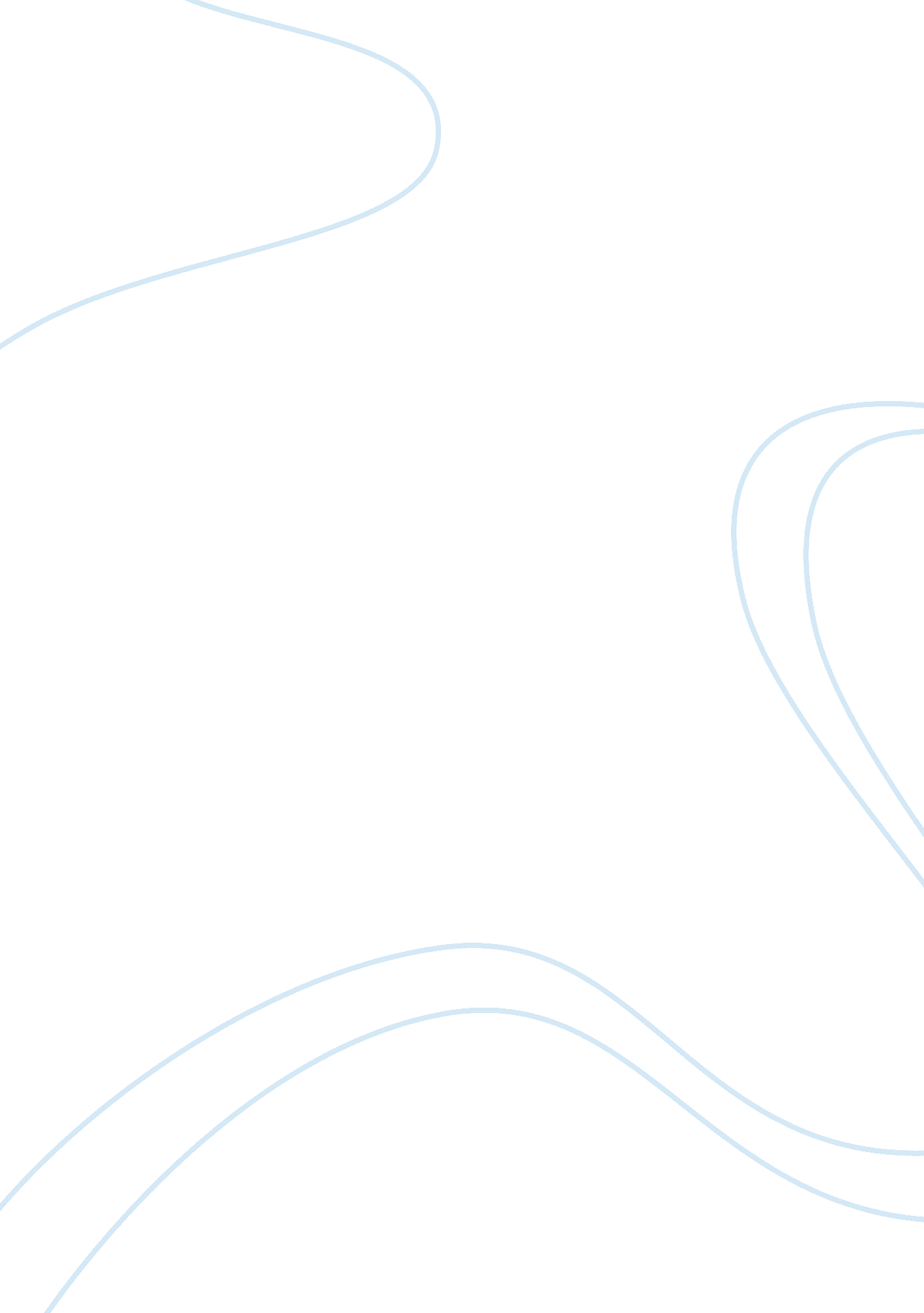 Interview with a religious figure essay exampleEnvironment, Nature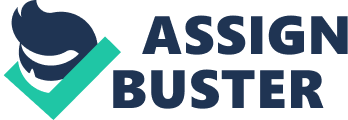 The relationship between man and his natural environment is not something anyone can deny. There is a close tie between the human race and the natural environment. The two are linked in more than one way and man depend on the natural environment to get most of his supplies. The Christian religion has a firm stand on the relationship between man and his natural experience and in this case, it means that both interact in many ways. Man has to take care of the natural environment around him and the environment on the other hand provides man with shelter means of surviving. 
Christianity believes that God created everything for a purpose and all the creatures and theirenvironment cannot survive without the other; there is interdependence between the two. Therefore, as human beings we fit in to the relationship because, we are like God’s representatives on earth and we are intelligent as compared to the other creatures. It is therefore our obligation to bring a balance in this relationship. Human beings have a duty to their natural environment and this entails keeping the environment safe and protecting it. This is a property and as Ezekiel and Isaiah say, it is property that should not be despoiled. People have overexploited land in the past years and as a result have tampered with the natural environment. In the beginning, man was given a duty to go out and take care of the environment he has the role of taking care of the creation and this is exactly his duty. Man has a duty to his environment and this is because God gave him the abilities to control his action because he is a rational being. T6his is not a duty he gave to any other animal like a squirrel or a monkey because they do not have the intellectual capabilities that man has. It is therefore; our duty is to make sure the natural environment is retained and remains as it should be. We have a duty to care, protect, and understand the natural environment and maintain an ecosystem fit for the survival of other creatures. 
Christianity has been on the forefront to fight those abusing the environment and have been outspoken on the issues of destroying land and the forest for human inhibition. There is a need for people to take a firm stand on this issue. As the church, we take different actions to make sure that the environmental crisis observed ends. We have many initiatives including a tree-planting day where our members contribute to the project then we go out and plant trees. We have tree nurseries in the church and thrice a year we plant trees around the church compound and then supply the rest to people who want to take part in saving the environment. We also have programs designed to educate people on the importance of maintaining keeping the environment safe. This is through some programs that members can take and then we issue certificates after six months. They then go ahead and teach others. This is in collaboration with the local environmental club that deals with restoring the environment. We also engage youth in garbage collection around town in an effort to reduce pollution. 
The responses may not adequately answer the questions on how Christianity views the relationship between man and his natural environment. This is because they base their decisions on the duty they believed to have as provided by the Bible. This according to them is their ultimate duty. It is clear that there is a symbiotic relationship between man and his natural environment. The reason for the environmental crisis is the shift of the symbiotic relationship to a complex one where everyone is struggling to survive. Man is a member of a community and has an inner drive to take those around into consideration before making any move. This is why men become part of groups who seek to coexist in mutual environment. The need for conservation is undeniable because of the consequences seen in the past where the changes in the natural environment has led to serious consequences like global warming and some species are now endangered. . 